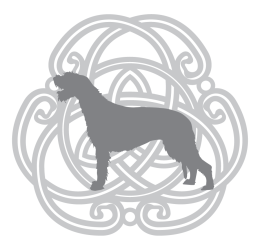 IRISH WOLFHOUND CLUB OF SOUTH AUSTRALIA IncSOCIAL CALENDAR 2017DATEEVENTCOMMENTPLEASE NOTE:  ENTRIES HAVE TO BE DONE FOR ANY LURE COURSING EVENTS.  PLEASE GO TO THEIR WEBSITE FOR DETAILS http://www.adelaidelurecoursing.com/PLEASE NOTE:  ENTRIES HAVE TO BE DONE FOR ANY LURE COURSING EVENTS.  PLEASE GO TO THEIR WEBSITE FOR DETAILS http://www.adelaidelurecoursing.com/PLEASE NOTE:  ENTRIES HAVE TO BE DONE FOR ANY LURE COURSING EVENTS.  PLEASE GO TO THEIR WEBSITE FOR DETAILS http://www.adelaidelurecoursing.com/JANUARYFEBRUARYMARCHSaturday 11St Patricks Day MarchSt Marys College Grote st Adelaide 9.30amSunday 19Lure Coursing Fun DayThomas More College, 22 Amsterdam Crescent, Salisbury Downs.  9.00 am for vet check.APRILSunday 2Lure Coursing Official ANKC Trial Thomas More College, 22 Amsterdam Crescent, Salisbury Downs.  9.00 am for vet check.  MAYSunday 7Lure Coursing Official ANKC TrialThomas More College, 22 Amsterdam Crescent, Salisbury Downs.  9.00 am for vet check.  Saturday 27Lure Coursing Fastest Dog RunThomas More College, 22 Amsterdam Crescent, Salisbury Downs.  9.00 am for vet check.  Sunday 28ANKC Lure Coursing TrialThomas More College, 22 Amsterdam Crescent, Salisbury Downs.  9.00 am for vet check.  JUNE Friday 2 - Sunday 4Winter International showsSACA - Three All Breeds shows with International Judges – from 9AMSaturday 3SA Irish Wolfhound Specialty Event SACA - Specialty show with International Judge Mrs Ainslie Mills (CANADA) – on completion of the hound groupSunday 18Beach WalkWest Beach Surf Lifesaving Club 11AM Includes Lunch with the Hounds.JULYSunday 2Lure Coursing Official ANKC TrialThomas More College, 22 Amsterdam Crescent, Salisbury Downs.  9.00 am for vet check.  Judge Mr John LewingtonSunday 8BBQ/Canteen FundraisingSACA- David Roche Park from 7.30AMSunday 23McLaren Vale walkMcLaren Vale Shiraz trail 11amIncludes Lunch at Bracegirdles.AUGUSTSunday 6Lure Coursing Official ANKC TrialThomas More College, 22 Amsterdam Crescent, Salisbury Downs.  9.00 am for vet check.  Judge Ms Lauren NovakSunday 20BBQ/Canteen FundraisingSACA- David Roche Park from 7.30AMTBAClub AGM & General Committee MeetingVenue TBASEPTEMBERSaturday 16“President’s Cup” Lure Coursing (Straight Track)Shooters Park, 26 Park Road, Buckland Park. 9.00 am for vet check.Sunday 17“President’s Cup” Lure CoursingThomas More College, 22 Amsterdam Crescent, Salisbury Downs.  9.00 am for vet check.  OCTOBERSunday 1BBQ/Canteen FundraisingSACA- David Roche Park from 7.30AMSunday 22ANKC Lure Coursing TrialThomas More College, 22 Amsterdam Crescent, Salisbury Downs.  9.00 am for vet check.Sunday 15Greycroft MatchJohn and Sue's arena Golden Grove  10AMNOVEMBERSunday 12Lure Coursing Fun DayThomas More College, 22 Amsterdam Crescent, Salisbury Downs. 9.00 am for vet check.TBAChristmas lunchDECEMBERSaturday 16BBQ/Canteen FundraisingSACA- David Roche Park from 7.30AM